ANEXO 1 – 12/07/2021 - Atividade retirada do Pinterest Leia e o poema “Alegria de viver com ela”, da autora Karen Oliveira. Cole em seu caderno e faça uma ilustração bem criativa e colorida. Grave também um áudio ou vídeo da sua leitura e envie para sua professora.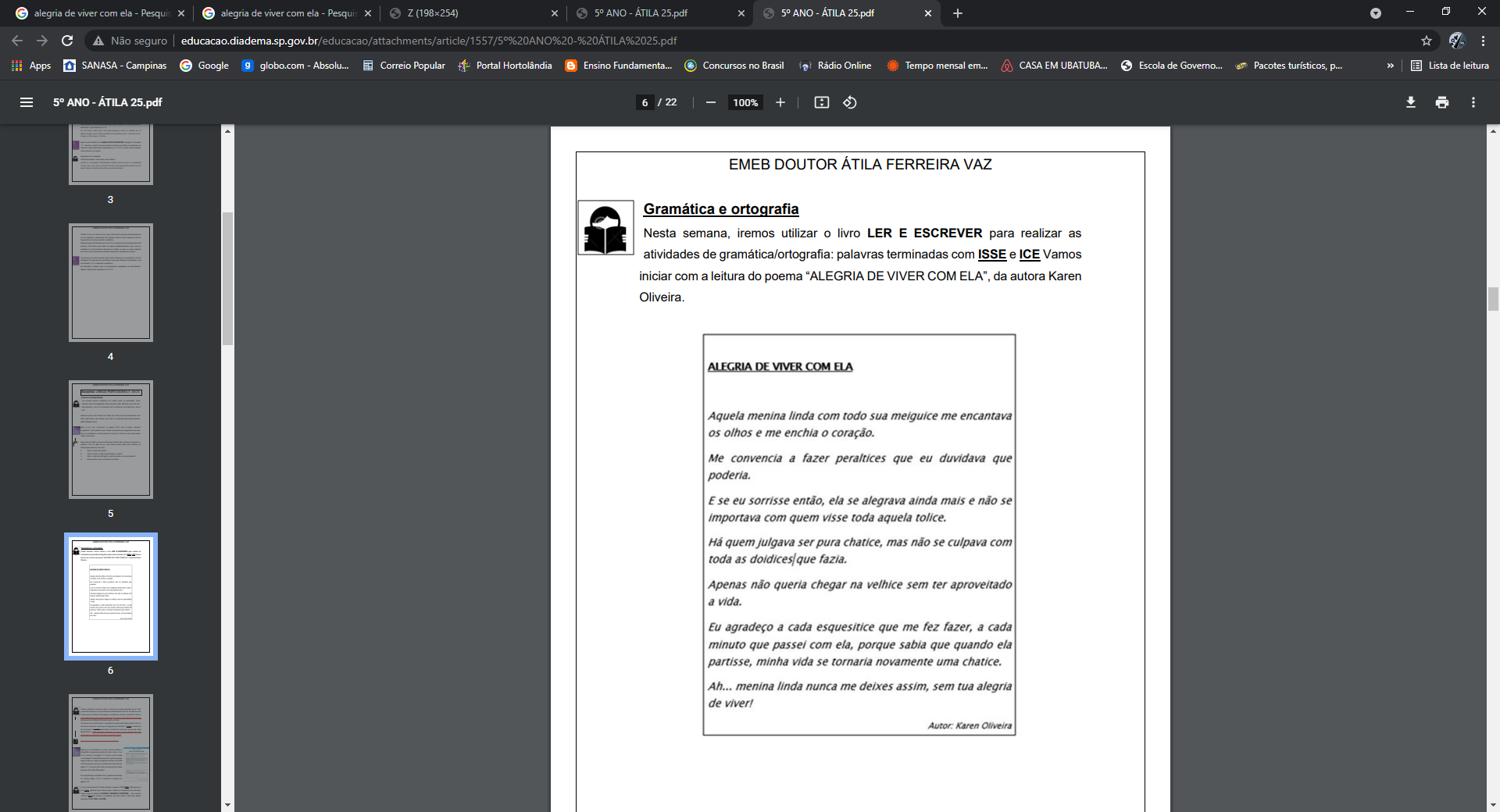 ANEXO  2 – 13/07/2021 -  Atividade retirada do Pinterest Faça a leitura dos substantivos coletivos e cole em seu caderno.Responda a atividade, após a correção, cole em seu caderno e envie uma foto para sua professora.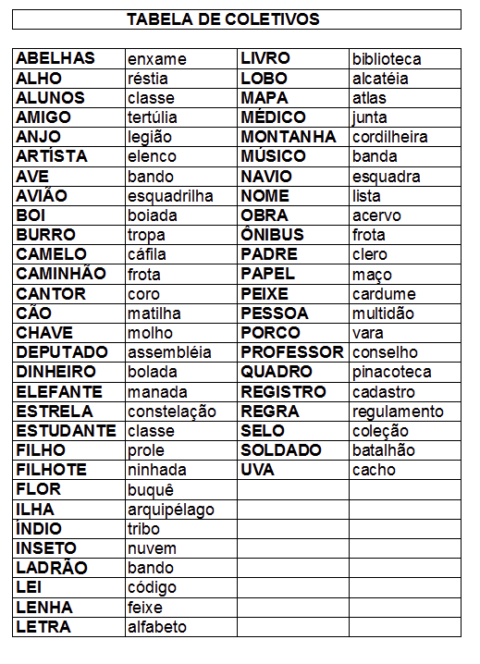 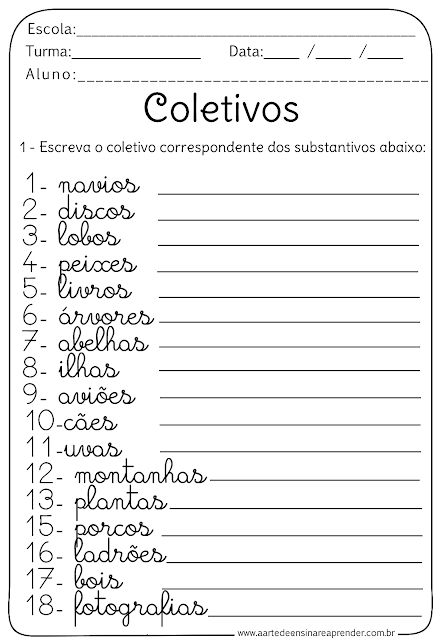 ANEXO 3 – 19/07/2021 -   Atividade retirada do PinterestLeia a música e faça as atividades do livro LER E ESCREVER.Após a leitura, cole a letra da música em seu caderno e faça uma ilustração bem criativa.Compartilhe sua ilustração, no seu grupo de sala.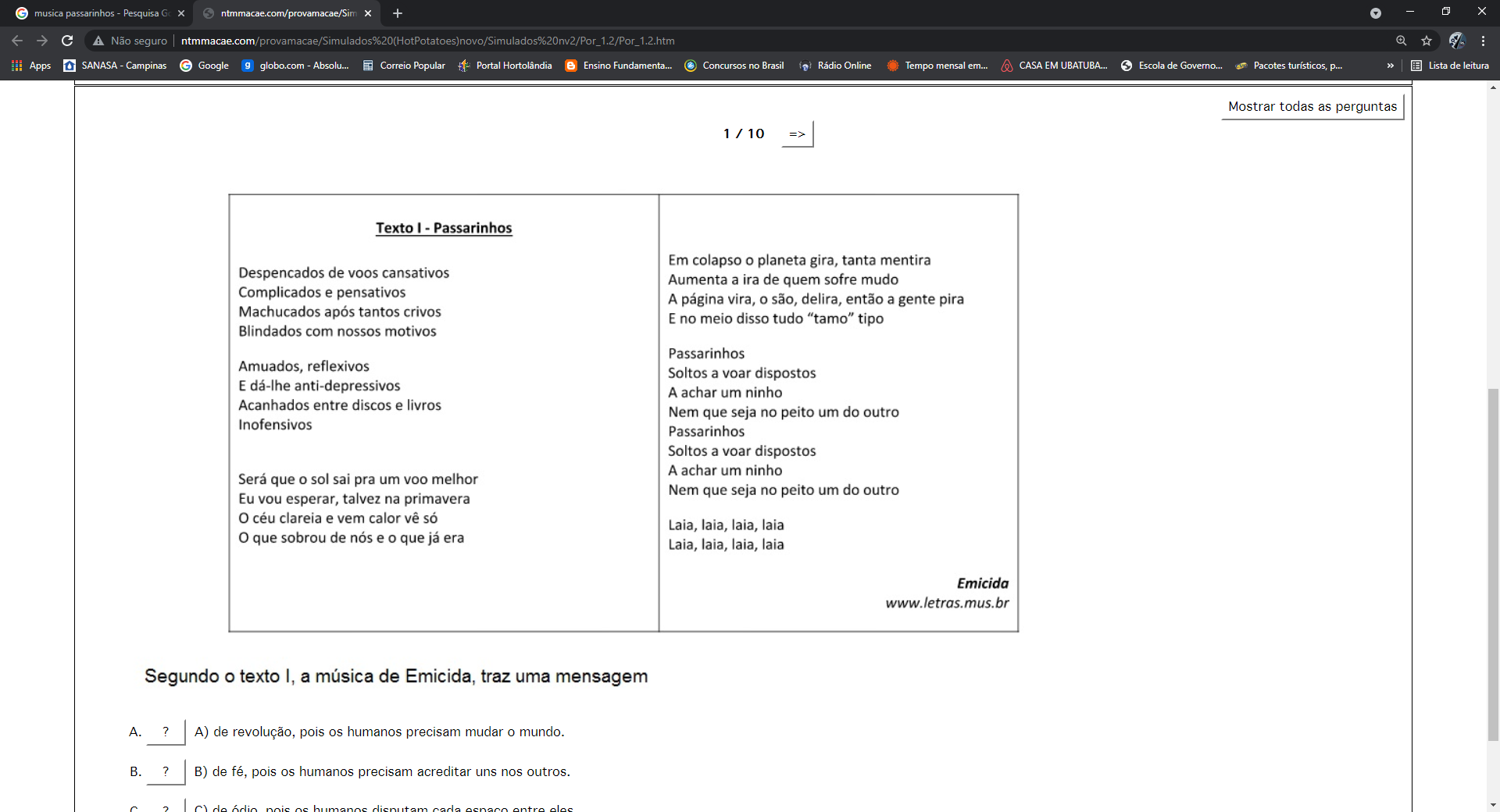 ANEXO 4 – 20/07/2021 -   Atividade retirada do Pinterest1-Arme e efetue as multiplicações em seu caderno, coloque as letras do alfabeto, ordem alfabética (A, B, C...) para organizar suas continhas.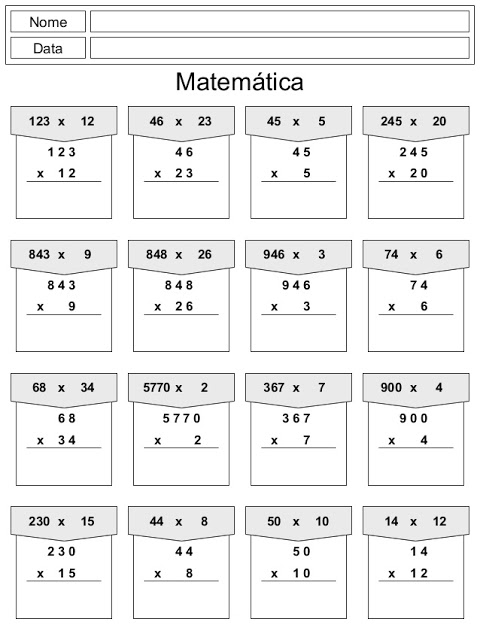 2- Agora escreva em seu caderno, os resultados das multiplicações por extenso.EMEF MARIA CÉLIA CABRAL AMARAL Professoras: LUCIANA, MICHELI E NORMAAno/turma: 5º ANO A, B, C e D. EMEF MARIA CÉLIA CABRAL AMARAL Professoras: LUCIANA, MICHELI E NORMAAno/turma: 5º ANO A, B, C e D. Dia da semana Rotina diária: descrição das atividades Segunda– feira 12/07/2021 Leitura diária: O RATINHO, O GATO E O GALO- MONTEIRO LOBATOPortuguês: Escrever o cabeçalho no caderno, seguindo as orientações da professora. Depois faça a leitura do poema, após a leitura do poema, faça as atividades do livro LER E ESCREVER páginas 27 e 28. Cole o poema impresso em seu caderno, ilustre com bastante capricho. Após a correção, envie fotos das atividades para professora.Leia o poema, grave um áudio ou vídeo de sua leitura e envie para a professora.Anexo 1Terça-feira 13/07/2021 Leitura diária: BOM DIA TODAS AS CORES- RUTH ROCHA Matemática: Escrever o cabeçalho no caderno, e seguindo as orientações da professora, faça as atividades do livro EMAI das páginas 16 e 17.  Após a correção, envie fotos das atividades para professora.ARTES: Acesse o blog, lá tem a atividade dessa semana. Quarta-feira 14/07/2021 Leitura diária: CHICO BENTO EM A MENINA DA LAGOA - MAURICIO DE SOUZACiências: Escrever o cabeçalho no caderno, assista ao vídeo explicativo sobre “Ciclo hidrológico e águas subterrâneas”    CLIQUE AQUI   e seguindo as orientações da professora, faça a leitura do texto de apoio da página 125 do livro, LER E ESCREVER & SOCIEDADE E NATUREZA faça também as atividades da página 126. Após a correção, envie fotos das atividades para professora.EDUCAÇÃO FÍSICA- Acesse o blog, lá tem a atividade dessa semana.Quinta-feira 15/07/2021 Leitura diária: O BAIRRO DO MARCELO- RUTH ROCHAGeografia / História: Escrever o cabeçalho no caderno, seguindo as orientações da professora, faça a leitura do texto de apoio da página 83, do livro LER E ESCREVER SOCIEDADE & NATUREZA, faça também as atividades das páginas 84 e 85. Após a correção, envie fotos das atividades para professora.INGLÊS- Acesse o Portal, lá tem a atividade dessa semana. O tema é FAMILY ( FAMILIA) NA PÁGINA 29 DO LIVRO DE INGLÊSSexta-feira  16/07/2021 Leitura diária: AS COISAS QUE A GENTE FALA – RUTH ROCHAPortuguês: Escrever o cabeçalho no caderno, assista ao vídeo explicativo sobre “Substantivos coletivos” CLIQUE AQUI  , e seguindo as orientações da professora, faça a leitura e as atividades impressas, retirada na escola. Após a correção, envie fotos das atividades para professora.Anexo 2Segunda–feira 19/07/2021 Leitura diária: ORA, ORA, DESENCANA! QUEM QUER BOLO DE BANANA? -  ANA TERRAPortuguês: Escrever o cabeçalho no caderno, assista ao vídeo da música  “Passarinhos ” CLIQUE AQUI seguindo as orientações da professora, faça a leitura da música e as atividades do livro LER E ESCREVER páginas 29 e 30. Cole em seu caderno a letra da música e ilustre de forma bem criativa. Após a correção, envie fotos das atividades para professora.Anexo 3 Terça-feira  20/07/2021 Leitura diária: A FLAUTA MÁGICA - RUTH ROCHAMatemática- Escrever o cabeçalho no caderno, assista ao vídeo explicativo sobre “Multiplicação de números naturais” CLIQUE AQUI e seguindo as orientações da professora, faça as atividades das páginas 78, 79 e 80 do livro didático Ápis - Matemática.Faça também a atividade impressa, que você retirou na escola. Após a correção, cole a atividade em seu caderno e envie fotos para professora.Anexo 4ARTES: Acesse o PORTAL, lá tem a atividade dessa semana. Quarta-feira 21/07/2021 Leitura diária: A ROSA ORGULHOSA- ESOPO Matemática: Escrever o cabeçalho no caderno, assistir ao vídeo explicativo sobre “Atividade 2.3 do livro EMAI”,  CLIQUE AQUI   e seguindo as orientações da professora, faça a atividades do livro EMAI páginas 18 e 19. Após a correção, envie fotos das atividades para professora.EDUCAÇÃO FÍSICA- Acesse o PORTAL, lá tem a atividade dessa semana. Quinta-feira 22/07/2021 Leitura diária: A PRIMAVERA DA LAGARTA – RUTH ROCHACiências: Escrever o cabeçalho no caderno, seguindo as orientações da professora, faça a leitura dos textos explicativos sobre” Usos da água” do livro LER E ESCREVER SOCIEDADE & NATUREZA e as atividades das páginas 131 a 135. Após a correção, envie fotos das atividades para professora. INGLÊS- Acesse o PORTAL, lá tem a atividade dessa semana. O tema é ONLINE PROFILE ( perfil online) na página 31 do livro de inglês.Sexta-feira 23/07/2021 Leitura diária: O CASAMENTO DA PRINCESA ABENA- CELSO SISTO História / Geografia: Escrever o cabeçalho no caderno, e seguindo as orientações da professora, faça a leitura dos textos de apoio do livro LER E ESCREVER SOCIEDADE & NATUREZA e as atividades das páginas 86 a 89.Não esqueça de tirar uma foto e enviar para professora.  